2023年度長期インターンシップ応募申請書履歴等インターンシップ派遣希望インターンシップ派遣に対する抱負 　　　　　　　　　　　　　　※受入機関にて，審査に使用する場合がある。　長期インターンシップの主旨を踏まえつつ，下記の3項目を中心に1，000字程度以内で記述すること。志望動機，インターンシップ先を選んだ理由派遣プログラム(インターンシップ)で身につけたい技術や知識についてインターンシップ後のキャリアパスについて２．　これまでの研究概要　　　　　　　　　　　　　　　　　　　　　　　※受入機関にて，審査に使用する場合がある。　これまでの研究内容を中心に，その背景や目的，特色及び独創的な点(アピール・ポイント)，成果などについて，500字程度以内で，専門外の人にも分かり易く簡潔に記述すること(図表を含めてもよい)。自己分析（インターンシップ派遣前）※現在の自身の能力などについて，「若手研究者ポートフォリオ（HIRAKU-PF）」の能力診断（雇用適性診断(Employability)）に基づき，自己分析（自身の強み、弱み、特徴など）を行い，その自己分析の結果とインターンシップ派遣中に特に意識して向上させたい点について，500字程度以内で，簡潔に記述すること。その際，雇用適性診断の結果も添付すること。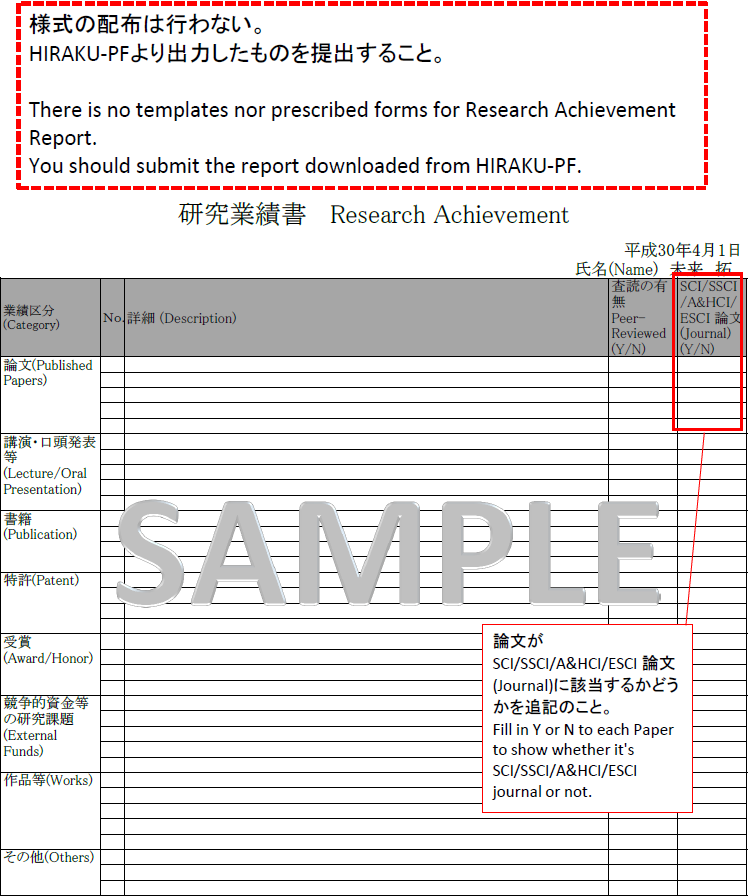 ※作成後は、HIRAKU-PFの掲示板にて提出（PDF）してください。【連携機関のみ】同　意　書広島大学長(応募者の氏名)　　　　　　　　　　　の長期インターンシップ派遣において，下記のことに同意する。記所属大学の責任において，応募者が博士課程(博士課程前期を除く。)の学生である場合は，応募学生を学生教育研究災害傷害保険(略称「学研災」)及び学研災付帯賠償責任保険に加入させること。長期インターンシップ派遣において締結する「未来を拓く地方協奏プラットフォーム」イノベーション創出人材の実践的養成・活用プログラムにおける長期インターンシップ派遣の実施に関する覚書及び実施要項について，広島大学及び受入機関と協議の上，締結すること。以上　　　　年　　月　　日住所所属大学名　　　　　　　　　　　　　　　　代表者　　　　　　　　　　　　　　　印セイ姓メイ名所属専攻所属専攻生年月日(西暦)生年月日(西暦)　　　　年　　月　　日生　　　　年　　月　　日生　　　　年　　月　　日生　　　　年　　月　　日生　　　　年　　月　　日生　　　　年　　月　　日生性別性別国籍国籍現住所現住所〒電話番号：(　　　)　　　—E-mail：〒電話番号：(　　　)　　　—E-mail：〒電話番号：(　　　)　　　—E-mail：〒電話番号：(　　　)　　　—E-mail：〒電話番号：(　　　)　　　—E-mail：〒電話番号：(　　　)　　　—E-mail：〒電話番号：(　　　)　　　—E-mail：〒電話番号：(　　　)　　　—E-mail：〒電話番号：(　　　)　　　—E-mail：〒電話番号：(　　　)　　　—E-mail：〒電話番号：(　　　)　　　—E-mail：〒電話番号：(　　　)　　　—E-mail：学歴・職歴※大学卒業以降について詳細に記載する。欄が足りない場合は追加する。学歴・職歴※大学卒業以降について詳細に記載する。欄が足りない場合は追加する。（学　　　　歴）（学　　　　歴）（学　　　　歴）（学　　　　歴）（学　　　　歴）（学　　　　歴）（学　　　　歴）（学　　　　歴）（学　　　　歴）（学　　　　歴）（学　　　　歴）（学　　　　歴）学歴・職歴※大学卒業以降について詳細に記載する。欄が足りない場合は追加する。学歴・職歴※大学卒業以降について詳細に記載する。欄が足りない場合は追加する。年　　月　　　　　　　大学　　　　　　学部　　　　　　　　学科卒業年　　月　　　　　　　大学　　　　　　学部　　　　　　　　学科卒業年　　月　　　　　　　大学　　　　　　学部　　　　　　　　学科卒業年　　月　　　　　　　大学　　　　　　学部　　　　　　　　学科卒業年　　月　　　　　　　大学　　　　　　学部　　　　　　　　学科卒業年　　月　　　　　　　大学　　　　　　学部　　　　　　　　学科卒業年　　月　　　　　　　大学　　　　　　学部　　　　　　　　学科卒業年　　月　　　　　　　大学　　　　　　学部　　　　　　　　学科卒業年　　月　　　　　　　大学　　　　　　学部　　　　　　　　学科卒業年　　月　　　　　　　大学　　　　　　学部　　　　　　　　学科卒業年　　月　　　　　　　大学　　　　　　学部　　　　　　　　学科卒業年　　月　　　　　　　大学　　　　　　学部　　　　　　　　学科卒業学歴・職歴※大学卒業以降について詳細に記載する。欄が足りない場合は追加する。学歴・職歴※大学卒業以降について詳細に記載する。欄が足りない場合は追加する。年　　月　　　　　　　大学大学院年　　月　　　　　　　大学大学院年　　月　　　　　　　大学大学院年　　月　　　　　　　大学大学院年　　月　　　　　　　大学大学院年　　月　　　　　　　大学大学院年　　月　　　　　　　大学大学院年　　月　　　　　　　大学大学院年　　月　　　　　　　大学大学院年　　月　　　　　　　大学大学院年　　月　　　　　　　大学大学院年　　月　　　　　　　大学大学院学歴・職歴※大学卒業以降について詳細に記載する。欄が足りない場合は追加する。学歴・職歴※大学卒業以降について詳細に記載する。欄が足りない場合は追加する。年　　月　　　　　　　大学大学院年　　月　　　　　　　大学大学院年　　月　　　　　　　大学大学院年　　月　　　　　　　大学大学院年　　月　　　　　　　大学大学院年　　月　　　　　　　大学大学院年　　月　　　　　　　大学大学院年　　月　　　　　　　大学大学院年　　月　　　　　　　大学大学院年　　月　　　　　　　大学大学院年　　月　　　　　　　大学大学院年　　月　　　　　　　大学大学院学歴・職歴※大学卒業以降について詳細に記載する。欄が足りない場合は追加する。学歴・職歴※大学卒業以降について詳細に記載する。欄が足りない場合は追加する。　　　　　　年　　月　　　　　　年　　月　　　　　　年　　月　　　　　　年　　月　　　　　　年　　月　　　　　　年　　月　　　　　　年　　月　　　　　　年　　月　　　　　　年　　月　　　　　　年　　月　　　　　　年　　月　　　　　　年　　月学歴・職歴※大学卒業以降について詳細に記載する。欄が足りない場合は追加する。学歴・職歴※大学卒業以降について詳細に記載する。欄が足りない場合は追加する。　　　　　　年　　月　　　　　　年　　月　　　　　　年　　月　　　　　　年　　月　　　　　　年　　月　　　　　　年　　月　　　　　　年　　月　　　　　　年　　月　　　　　　年　　月　　　　　　年　　月　　　　　　年　　月　　　　　　年　　月学歴・職歴※大学卒業以降について詳細に記載する。欄が足りない場合は追加する。学歴・職歴※大学卒業以降について詳細に記載する。欄が足りない場合は追加する。年　　月　　博士学位取得(見込み) 　(学位名　　　　　   　　　　　　　　　　)年　　月　　博士学位取得(見込み) 　(学位名　　　　　   　　　　　　　　　　)年　　月　　博士学位取得(見込み) 　(学位名　　　　　   　　　　　　　　　　)年　　月　　博士学位取得(見込み) 　(学位名　　　　　   　　　　　　　　　　)年　　月　　博士学位取得(見込み) 　(学位名　　　　　   　　　　　　　　　　)年　　月　　博士学位取得(見込み) 　(学位名　　　　　   　　　　　　　　　　)年　　月　　博士学位取得(見込み) 　(学位名　　　　　   　　　　　　　　　　)年　　月　　博士学位取得(見込み) 　(学位名　　　　　   　　　　　　　　　　)年　　月　　博士学位取得(見込み) 　(学位名　　　　　   　　　　　　　　　　)年　　月　　博士学位取得(見込み) 　(学位名　　　　　   　　　　　　　　　　)年　　月　　博士学位取得(見込み) 　(学位名　　　　　   　　　　　　　　　　)年　　月　　博士学位取得(見込み) 　(学位名　　　　　   　　　　　　　　　　)学歴・職歴※大学卒業以降について詳細に記載する。欄が足りない場合は追加する。学歴・職歴※大学卒業以降について詳細に記載する。欄が足りない場合は追加する。（職　　　　歴）（職　　　　歴）（職　　　　歴）（職　　　　歴）（職　　　　歴）（職　　　　歴）（職　　　　歴）（職　　　　歴）（職　　　　歴）（職　　　　歴）（職　　　　歴）（職　　　　歴）学歴・職歴※大学卒業以降について詳細に記載する。欄が足りない場合は追加する。学歴・職歴※大学卒業以降について詳細に記載する。欄が足りない場合は追加する。　　　　　　年　　月　　　　　　年　　月　　　　　　年　　月　　　　　　年　　月　　　　　　年　　月　　　　　　年　　月　　　　　　年　　月　　　　　　年　　月　　　　　　年　　月　　　　　　年　　月　　　　　　年　　月　　　　　　年　　月学歴・職歴※大学卒業以降について詳細に記載する。欄が足りない場合は追加する。学歴・職歴※大学卒業以降について詳細に記載する。欄が足りない場合は追加する。　　　　　　年　　月　　　　　　年　　月　　　　　　年　　月　　　　　　年　　月　　　　　　年　　月　　　　　　年　　月　　　　　　年　　月　　　　　　年　　月　　　　　　年　　月　　　　　　年　　月　　　　　　年　　月　　　　　　年　　月学歴・職歴※大学卒業以降について詳細に記載する。欄が足りない場合は追加する。学歴・職歴※大学卒業以降について詳細に記載する。欄が足りない場合は追加する。　　　　　　年　　月　　　　　　年　　月　　　　　　年　　月　　　　　　年　　月　　　　　　年　　月　　　　　　年　　月　　　　　　年　　月　　　　　　年　　月　　　　　　年　　月　　　　　　年　　月　　　　　　年　　月　　　　　　年　　月言語言語母国語（日本語レベル）母国語（日本語レベル）母国語（日本語レベル）母国語（日本語レベル）母国語（日本語レベル）留学生の場合、日本語レベル（級）も記載留学生の場合、日本語レベル（級）も記載日常会話が可能な言語日常会話が可能な言語日常会話が可能な言語語学に関する資格・点数(英検，TOEIC等)語学に関する資格・点数(英検，TOEIC等)年　 月年　 月年　 月年　 月年　 月留学生の場合，政府派遣，国費，私費の別留学生の場合，政府派遣，国費，私費の別留学生の場合，政府派遣，国費，私費の別語学に関する資格・点数(英検，TOEIC等)語学に関する資格・点数(英検，TOEIC等)年　 月年　 月年　 月年　 月年　 月留学生の場合，政府派遣，国費，私費の別留学生の場合，政府派遣，国費，私費の別留学生の場合，政府派遣，国費，私費の別使用可能なプログラム言語・ソフト等使用可能なプログラム言語・ソフト等R, Python, C++, Fortran, STATA, SPSS, MatlabなどR, Python, C++, Fortran, STATA, SPSS, MatlabなどR, Python, C++, Fortran, STATA, SPSS, MatlabなどR, Python, C++, Fortran, STATA, SPSS, MatlabなどR, Python, C++, Fortran, STATA, SPSS, MatlabなどR, Python, C++, Fortran, STATA, SPSS, MatlabなどR, Python, C++, Fortran, STATA, SPSS, MatlabなどR, Python, C++, Fortran, STATA, SPSS, MatlabなどR, Python, C++, Fortran, STATA, SPSS, MatlabなどR, Python, C++, Fortran, STATA, SPSS, MatlabなどR, Python, C++, Fortran, STATA, SPSS, MatlabなどR, Python, C++, Fortran, STATA, SPSS, Matlabなど現在受給している助成等の有無現在受給している助成等の有無有　・　無有　・　無有　・　無有　・　無具体的な助成等名（RA,TA,日本学術振興会特別研究員等）及び業務内容具体的な助成等名（RA,TA,日本学術振興会特別研究員等）及び業務内容具体的な助成等名（RA,TA,日本学術振興会特別研究員等）及び業務内容具体的な助成等名（RA,TA,日本学術振興会特別研究員等）及び業務内容具体的な助成等名（RA,TA,日本学術振興会特別研究員等）及び業務内容具体的な助成等名（RA,TA,日本学術振興会特別研究員等）及び業務内容具体的な助成等名（RA,TA,日本学術振興会特別研究員等）及び業務内容具体的な助成等名（RA,TA,日本学術振興会特別研究員等）及び業務内容企業等との共同研究の経験・実績企業等との共同研究の経験・実績企業等との共同研究の経験・実績相手先企業等と応募者が果たした役割(共同研究の経験がない場合は「なし」と記入すること)相手先企業等と応募者が果たした役割(共同研究の経験がない場合は「なし」と記入すること)相手先企業等と応募者が果たした役割(共同研究の経験がない場合は「なし」と記入すること)相手先企業等と応募者が果たした役割(共同研究の経験がない場合は「なし」と記入すること)相手先企業等と応募者が果たした役割(共同研究の経験がない場合は「なし」と記入すること)相手先企業等と応募者が果たした役割(共同研究の経験がない場合は「なし」と記入すること)相手先企業等と応募者が果たした役割(共同研究の経験がない場合は「なし」と記入すること)相手先企業等と応募者が果たした役割(共同研究の経験がない場合は「なし」と記入すること)相手先企業等と応募者が果たした役割(共同研究の経験がない場合は「なし」と記入すること)相手先企業等と応募者が果たした役割(共同研究の経験がない場合は「なし」と記入すること)相手先企業等と応募者が果たした役割(共同研究の経験がない場合は「なし」と記入すること)インターンシップの経験インターンシップの経験インターンシップの経験受入先，期間，業務内容(インターンシップの経験がない場合は「なし」と記入すること)受入先，期間，業務内容(インターンシップの経験がない場合は「なし」と記入すること)受入先，期間，業務内容(インターンシップの経験がない場合は「なし」と記入すること)受入先，期間，業務内容(インターンシップの経験がない場合は「なし」と記入すること)受入先，期間，業務内容(インターンシップの経験がない場合は「なし」と記入すること)受入先，期間，業務内容(インターンシップの経験がない場合は「なし」と記入すること)受入先，期間，業務内容(インターンシップの経験がない場合は「なし」と記入すること)受入先，期間，業務内容(インターンシップの経験がない場合は「なし」と記入すること)受入先，期間，業務内容(インターンシップの経験がない場合は「なし」と記入すること)受入先，期間，業務内容(インターンシップの経験がない場合は「なし」と記入すること)受入先，期間，業務内容(インターンシップの経験がない場合は「なし」と記入すること)希望する派遣プログラム先（機関名・部門・場所）希望するテーマ・分野（決まっている場合）派遣を希望する時期・期間　　　年　　　月　　　日2023年度長期インターンシップ派遣応募者に関する推薦書「イノベーション創出人材の実践的養成・活用プログラム」の趣旨を理解し，　(応募者の氏名)を，本取組の長期インターンシップ派遣の候補者として推薦します。　　　　　　　　　　　　　　　　　　　　　　　所属機関・専攻　　　　　　　　　　　　　　　　　　　　　　　職名　・　氏名　　　　　　　　　　　　　　　　　　　　　　　　　　　　㊞　　　　　　　　　　　　　　　　　　　　　　　　　連絡先(電話　・　e-mail)応募者との関係応募者の取組姿勢，研究の進捗状況，専門的知識・技量，その他能力(着想力・創造力，コミュニケーション能力，リーダーシップなど)について記入してください。応募者が長期インターンシップを経験することの意義について記入してください。